SVOBODA – Lučice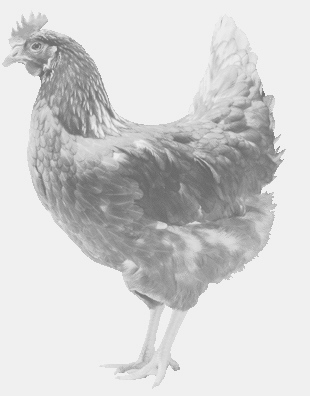  drůbežárna Vadín, www.drubezsvoboda.cz 569489358, 777989857NOSNÉ KUŘICEbarva červená a černáStáří:    20     týdnůCena:   265,- Kč/kusStředa 10. května 2023V 10.10 hod.- Kostomlaty   u prodejny JednotyMožno objednat:569 489 358,svoboda.lucice@seznam.cz